　　　　　　　僕の絵・風の道３３ああ　五月になってしまったチューリップの花畑を仕上げよう、残り花を咲かせよう一にみちお・画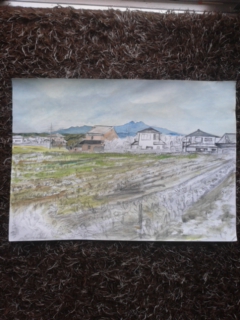 大崎の風の道に二にみちお・画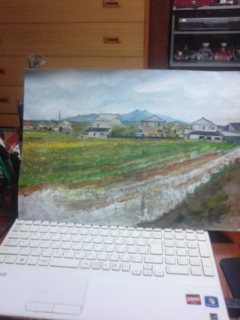 榛名山が見える風の道に　もう花はないでしょうね三にみちお・画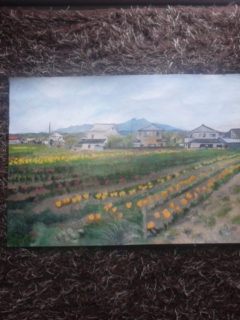 額装して試した遠く榛名の詩を聴いてそのを光らしめ
とがれる松を光らしめ
峰に粉雪けぶる日も
松に花鳥をつけしめよ
ふるさとの山そのに
くろずむごとく凍る日に
天景をさへぬきんでて
利根川のそのに光らしめ
祈るがごとく光らしめ。　　　　　　　蝶を夢むより僕は榛名山を黒き山と呼んでいる一にみちお・画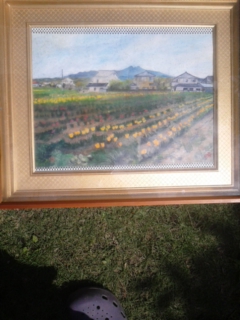 完みちお・額装　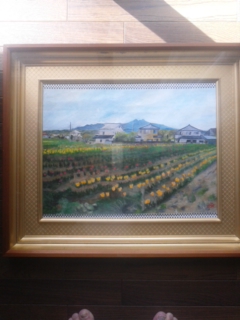 山から山へ心を巡らして　風の道を尋ねる敦さんが研修に行った山梨から見た富士　いや長野、新潟？雲海が見える？どこだろう　本当に研修に行ったのだろうか因みに敦さんはちゃんの夫ですよ風の道に心が晴れて楽しくなった山よ　風よ　雲よ　友よ　ありがとう　　　　　みちお・画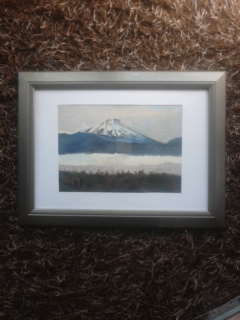 そして　夢楽庵へ行った風の道に桜草が歌っているみちお・画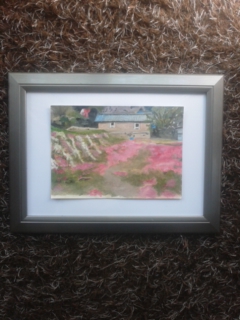 L'AQARELLECANSON　新しい画紙を使って山を　盆地を描いたデッサンして一日目にして色を付けた一にみちお・画の一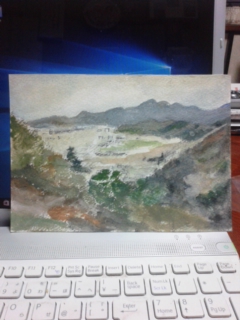 楽しい　描きやすい　風の道に遊びたい二にみちお・画の二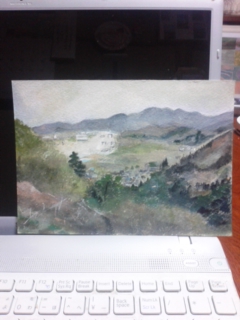 故郷は遠くにあるものですね三に完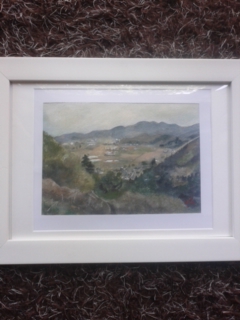 隆ちゃんの故郷に仲間が集まって蕗を摘んで　筍を掘って　蓬をつんで水色の卵を見つけた夢楽庵を通り抜ける風の道に水晶のような美しい卵を　メジロか　椋鳥が野鳥の会のメンバーに問うメジロは卵を抱かないというみちお・画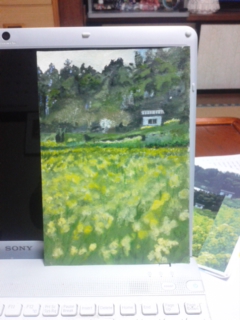 菜の花畑に椋鳥が水色の卵を産んだと思ったがガビチョウだというみちお・額装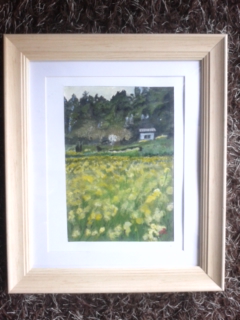 　　　　　　　　　　　　　　妙子さんが言うガビチョウ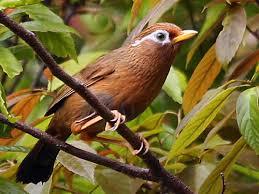 を摘みながら　坂道を」下って、くに子さんが教えてくれた毛桃の木の下にある山椒の葉を手で叩いて「こうすると薫りが強くなるのよ　ねっ」風の道に薫りが飛んだそういえば毛桃の大木が真っ赤に天を衝いていたのを思い出したみちお・画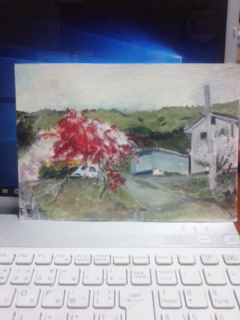 毛桃は木に葉が繁っているので，花だけ咲いて実が実らない　山椒の葉の薫りも　毛桃も実も初めての言葉　初めての知恵　風の道に聞け！！みちお・額装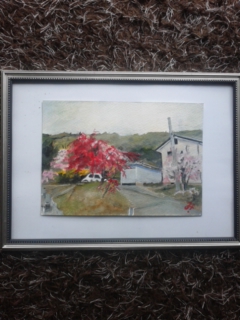 ああ五月になってしまったから始まった　五月ああ五月が終わってしまう真夏のように暑かったり　雨が降ったり　竜巻が起きたり風車が大忙し今日はまわっていないここには川の傍に風の道があるみちお・画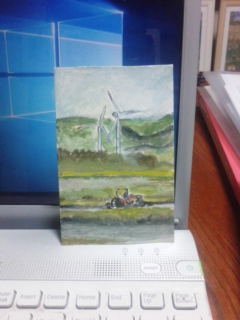 かぜに いろをつけたひとだれ
かぜに はねのあるのをみたひとだれ
かぜを みたいとおもったら
かざぐるまを みていてごらん
かざぐるまを ほしければかぜのなかを さがしてごらん　　　　「かぜとかざぐるま」／詩人・岸田衿子みちお・額装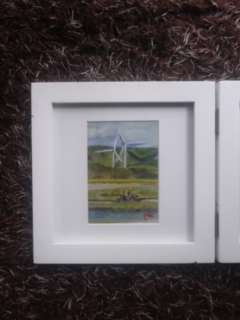 夜になれば必ず五月は終わる夕日がまだ赤い松の葉の中を風が通り抜けていく　　　　　　　　　　　　みちお・テンペル画で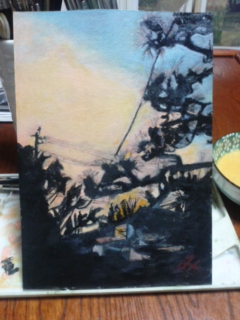 怪しい雲が赤い　　　みちお・額装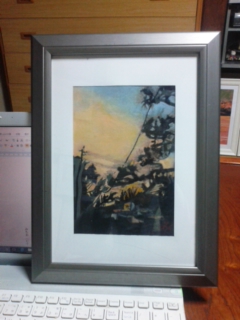 月がメロンのように赤い　　　　　　　みちお・画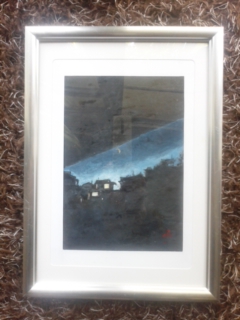 　　　　　　　　　　　　　　　　　　平成二十九年五月三十一日みちお（七十四歳）